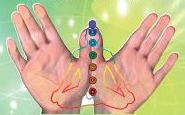 INFORMATIVA ACQUISIZIONE CLIENTI Oggetto: Informativa ai sensi dell‘art. 13 del regolamento UE 679/2016 e Codice della privacy, come novellato dal D.Lgs.101/2018 e consenso per finalità estranee all’adempimento contrattuale e di legge, ma integranti legittimo interesse del TitolareEgregio ClienteAi sensi e per gli effetti della normativa in oggetto, con riferimento ai dati raccolti mediante la Sua registrazione sul sito https://LEALIDELLARMONIA.wixsite.com/ilmiosito. La invitiamo a leggere attentamente e a prendere nota dell'informativa che segue e, ove richiesto, a prestare o negare, il proprio consenso.I dati saranno finalizzati: alla prenotazione di una seduta di massaggio olistico e/o Tuina, alla richiesta di informazioni, invii di offerte promozionali.***1) Titolare del Trattamento.L'azienda Le Ali dell'Armonia di Anna Buzzi, (d’ora innanzi l’Azienda) con sede in Via Isabella Andreini n. 17/D, Bologna (BO), in persona della titolare.2) Finalità e mezzi del trattamento.a) La informiamo, che i dati verranno trattati con il supporto di mezzi cartacei, informatici o telematici per le seguenti finalità:i) attività promozionale;do il consensonego il consensoii) attività commerciale finalizzata all'acquisizione di clientela;do il consensonego il consensoiii) promozione di collaborazioni/convenzioni con imprese;do il consensonego il consenso4) Tempi di conservazione.I dati raccolti come sopra rappresentati saranno conservati:- per le finalità di cui al precedente punto 2a i) e 2a ii) 2a iii) per un periodo massimo di 6 mesi dalla registrazione. Il tempo di conservazione trova fondamento e giustificazione nella necessità promozionale anche successiva alla data di registrazione dei dati.5) Diritti dell’interessato.a) La informiamo che Ella ha diritto a:•	a conoscere in qualunque momento i dati che lo riguardano, sapere come sono stati acquisiti, le finalità e le modalità di trattamento, la logica applicata in caso di trattamento con strumenti elettronici e le relative modalità di conservazione, il titolare, i soggetti o categorie di soggetti ai quali i dati personali possono essere comunicati o che possono venirne a conoscenza;•	ottenere l’aggiornamento dei propri dati, la cancellazione totale o parziale, la rettificazione o l’integrazione dei dati se nel Suo interesse;•	alla limitazione del trattamento nei casi previsti dall’art. 18;•	alla portabilità dei dati (da intendersi quale dispositivo automatico contenente i propri dati in un formato strutturato, di uso comune e leggibile) fermo restando il diritto di conservazione di cui al precedente punto 4);•	alla opposizione al trattamento ei casi previsti dall’articolo 21.b) L’esercizio dei diritti di cui al precedente articolo a), dovrà avvenire mediante comunicazione scritta trasmessa ad uno dei seguenti indirizzi:lealidellarmonia@gmail.comSi precisa che, il titolare del trattamento provvederà a dare riscontro alla richiesta entro 30 giorni e, in caso di accoglimento della richiesta, il titolare si farà carico delle comunicazioni nei confronti dei terzi detentori responsabili dei dati.c) In caso di accoglimento della richiesta, il titolare si impegna a provvedere alla cancellazione anche da eventuali archivi, consentendo la verifica in remoto all’utente.Data _______________ Per presa visione ed accettazione:INVIO DELLA RICHIESTA